Dear Maam/Sir,Good day!I am Garry Torres, a graduate of Bachelor of Science in Radiologic Technology at Davao Doctors College, a Registered Radiologic Technologist. I would like to express my intentions to be a part of your company as a Radiographer as I have seen in your site that you have vacancies in this said position.I'm very hard working, easy to get along with, and can be easily trained with any skill that would require getting the job done. My verbal and written communication skills are also good.  I'm also skilled in using computers and know some basic program, such as MS Word, Ms Excel and Ms Power point and others. I assure you that a high level of efficiency would be applied to any assignment given to me.I worked at the Brokenshire Integrated Health Ministries, Inc. as a Radiologic Technology (Radiographer) for 4 years and have undergone trainings. I believe my education, skills, experiences and attitude fit your requirements.With this cover letter, enclosed is my CV, Eligibility and contact numbers. I look forward to talk with you anytime. I hope my qualifications merit to your consideration.Thank you and God Bless.Garry Garry.365208@2freemail.com  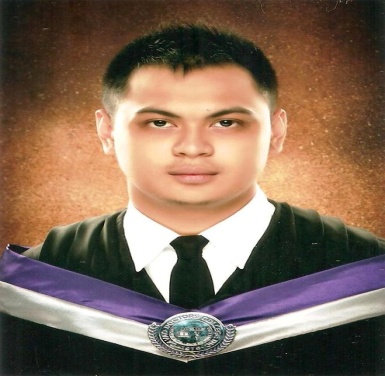 PERSONAL INFORMATIONAge			: 29 years oldDate of Birth		: November 23, 1987Gender		: MaleCivil Status		: SingleNationality		: FilipinoPROFESSIONAL SUMMARYProfession		: Radiologic Technologist  Designation		: RadiographerDuration		: November 29, 2012 -February 8 2017Company		: Brokenshire Integrated Health Ministries Incorporated (200 Bed capacity)Company Industry	: Healthcare/MedicalLocation		: Brokenshire Heights, Madapo, Davao City, PhilippinesDepartment		: Radiology DepartmentLicense		: Dubai Health Authority PASSER (November 17, 2016)  DHA/LS/1192016/639528			: B.S. in Radiologic Technology license no.:9373 (November 2011)PRIMARY DUTIES/ RESPSONSIBILITESConduct and perform radiological procedures such as General Radiography.Check the completeness of the request forms.Checks if the requested procedure is properly billed and with billing clearance.Log-ins all procedures done in the unit.Assist the Radiologist in special x-ray examination and interventional procedures such as (T-tube Cholangiogram, HSG, Pacemaker insertion, ERCP, Nephrolitotomy).Release official result to the patients or their duty authorized representative.Prepares patient for exam and explains the procedure.Ensures that exam rooms are adequately supplied with linen and related medical supplies.Conducts and performs O.R. procedures with the use of portable C-arm.Check the history of the patient if there is allergies and check the result of the creatinine of the patient regarding to CT scan procedure with contrastPerforms clerical works, record keeping and filing of films Release official results to the patients or to their duly authorized representative.Performs other task may be assigned by immediate managerAttend regular general unit meeting and RT staff meetings.Ensures the upkeep of the working area. MODALITIES HANDLEDSHIMADZU (Ceiling Mounted) Radiographic System Model UD 150L-40E with 630 mA tube capacity and ceiling tube support CH-200M device.SHIMADZU VISION EX-QUATRO X-ray machine with Flouroscopy, 650 mA tube capacity.SHIMADZU Portable X-ray Machine with 200 ma tube capacity.General Electric BRIVO OEC 850 Mobile C-Arm X-rayPACS/RIS – Novarad System KODAK RP X-OMAT M7B Automatic Film Processor. SIEMENS SOMATOM COMPUTED TOMOGRAPHY(128SLICES)KONIKA MINOLTA digital Radiography cassette and loaderPROCEDURES HANDLEDGeneral RadiographyGeneral CT-scan (neck plain, neck with contrast cranial plain, cranial with contrast, stonogram, whole abdomen plain, whole abdomen with contrast, chest plain, chest with contrast)Assists in Interventional procedures with C-arm Guidance ( i.e.,Percutaneous Nephrolithotomy, Endoscopic Retrograde Cholangiopancreatography, Intraoperative Cholangiogram, Pacemaker insertion) Assist in interventional procedures with X-ray machine Guidance(i.e., Retrograde Pyelography, T-tube Cholangiogram, HSG)EDUCATIONAL BACKGROUNDElementary:	  Ateneo De Cagayan University	 1995 – 1996       	Cagayan City	           	  Ateneo De Davao University             1996-2002		Davao CitySecondary:        Ateneo De Davao University	 2002 - 2005		Davao City		  Philippine Women’s College	 2005-2006		Davao CityTertiary:	  Davao Doctors College	             2007 – 2011		Davao City	Course		 	:  Bachelor of Science in Radiologic TechnologistEducation Field	:  Medical ScienceTRAININGS Clinical Internship:								Date:Affiliation:Southern Philippines Medical Center, Davao City				May 4-29, 2010Southern Philippines Medical Center, Davao City				May 31-June 26, 2010Southern Philippines Medical Center, Davao City				June 28-July 10, 2010Davao Doctors Hospital, Davao City						July12-31, 2010Davao Doctors Hospital, Davao City					            Aug.30-Sept 25, 2010Davao Doctors Hospital, Davao City						Sept.27-Oct.23, 2010Davao Medical School Foundation Hospital, Davao City			Oct.25-Nov.20, 2010Davao Doctors Hospital, Davao City						Nov.22-Dec.18, 2010Davao Medical School Foundation Hospital, Davao City			January 3-15, 2011Davao Doctors Hospital, Davao City						January 17-29, 2011Davao Doctors Hospital, Davao City					            Jan.31-Feb.26, 2011Davao Doctors Hospital, Davao City					           Feb.28-March26, 2011**Designations: CT scan, MRI, Nuclear Imaging, Oncology Center, Ultrasound, General Radiography and Heart StationSEMINARSBasic Life Support Training: CPR for Health Care Provider - Philippine Red Cross (August 7, 2014) and (July 22, 2015) (September 9, 2016)“TRENDS AND UPDATES IN RADIOLOGIC TECHNOLOGY”-Davao Doctors College, Davao City, Philippines (February 5,2011)Radiology Expo 2014: Advances in Medical Imaging - Philippine College of Radiology Southern Mindanao Chapter 13th Annual Convention - Grand Regal Hotel, Davao City, Philippines ( August 17, 2014)Radiology Expo 2015: Emerging basic practices in vascular, interventional and breast imaging- Philippine College of Radiology Mindanao Chapter 14th Annual Convention – The Pinnacle Hotel and Suites, Davao City, Philippines (August 23, 2015)